Le 12/02/2016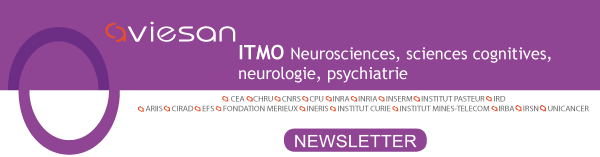 